ንወለድን ናበይትን ዝተዳለወ ኣኼባ ወለዲ_____________________ ንኣኼባ ወለዲ ይዕድምኣኼባ ወለዲ፡ ወለድን ናበይትን ምስቲ ኣብ ቤት ትምህርቲ ዘሎ ኩነታት ዝላለዩሉ ኣኼባ እዩ። ኣኼባ ወለዲ ዝተዳለወሉ ምኽንያት፡ ቤት ትምህርትን ወለድን/ናበይትን ብሓባር ብምትሕግጋዝ፡ ንምዕባለን ኣስተምህሮን ናይቲ ቆልዓ ከዛይዱ ኣጋጣሚ ዝረኽቡሉ ኣኼባ እዩ። ኣብዚ ኣኼባ፡ ወለዲ/ናበይቲን ሰራሕተኛታት ቤት ትምህርትን ዝያዳ ክላለዩ መገዲ ይኽፈትን፣ ከም መጠን ወላዲ/ናባዪ፡ ብዛዕባ እቲ ቆልዓ ኣብ ቤት ትምህርቲ ንዘለዎ ኩነታት ዘገድሰካ ነገራትን ክትሓትት ትኽእል። ወለዲ ወይ ናበይቲ ኣብቲ ኣኼባ ምስታፎም ኣገዳሲ እዩ።ቦታ:ጊዜ:ብደሓን ምጹ!Klipp her - - - - - - - - - - - - - - - - - - - - - - - - - - - - - - - - - - - - - - - - - - - - - - 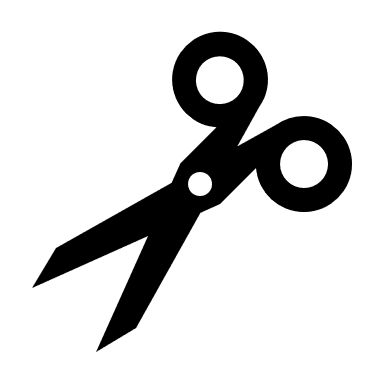 ኤክስ ግበርእወ: ክንመጽእ ኢና/ ክመጽእ እየኣይፋሉን: ኣይክንመጽእን /ኣይክመጽእንስም እቲ ህጻን:ክፍሊ:ስም ናባዪ:  